   Family Vision Care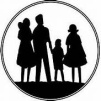 Tim Sellers, O.D.500 North Parrish AvenueAdel, Georgia 31620(229)-896-4596timsellersod.comTo our local friends:Family Vision Care and Tim Sellers OD have sponsored many local organizations, groups, charities, individuals, school activities, and local sports over the years. We have always believed in the importance of giving back to our community. It is our hope that the individuals we sponsor and their families will want to support us too. We are asking that you let your organization, group, club or team members know what we have to offer. First, we are your LOCAL eye care provider. Eye care providers from other communities do not typically support Adel, so why support them.  Second, we have many ways to keep the cost of eye care down. We offer our own in house unique family vision plan with better prices and better incentives than any other vision insurance out there. We also give a 40% discount on glasses to all of our students, veterans, service men and women, electrical linemen, and nurses and physicians. Finally, we have a budget line of glasses and BOGO deals all the time. You can always find a great deal here at Family Vision Care. We want to know the individuals we are supporting. You may support us too, but we do not always know what groups our patients participate. We need you to tell us when you come for a visit. We want to keep track of who are supporters are. With so many groups wanting donations these days, we have to be more and more selective of which groups we can support. We cannot give to all worthy causes, so we must choose our best supporters to continue giving our donations. A community that supports each other is a community that will thrive. We hope those that ask for our donations will share our information with your group and encourage each participant to support Family Vision Care for their eye care needs. When participants stop by our office, be sure to tell us what group you are with so we know just who our dollars are serving. We thank you for your continued support.Sincerely,Tim Sellers OD